第3回環境放射能セミナーのご案内◇日　時： 平成23年5月31日（火）10:10～16:45（受付開始9:30） ◇会　場： キャンパスプラザ京都　5F　第1講義室〒600-8216 京都市下京区西洞院通塩小路下るTEL：075-353-9111　　FAX：075-353-9121http://www.consortium.or.jp/contents_detail.php?%20frmId=585◇定　員： 250名  （定員になり次第締め切らせていただきます）◇主　催： 放射能セミナー実行委員会、特定非営利活動法人環境測定品質管理センター◇共　催： 一般社団法人日本環境化学会、日本放射線安全管理学会（JRSM）、社団法人日本水環境学会関西支部、環境ホルモン学会、京都大学グローバルCOEプログラム「アジア・メガシティの人間安全保障工学拠点」◇参加費（資料代含む）：当日会場にてお支払下さい。ひき換えに資料及び領収書をお渡しします。主催共催団体　会員　３，０００円（事前申込み）、４，０００円（当日参加）非会員　　　　　　　４，０００円（事前申込み）、６，０００円（当日参加）学生　　　　　　　　１，０００円（事前、当日ともに）◇事前申込み先と方法： 参加をご希望の方は、可能な限り事前に申込んで下さい。事前参加の申込み期限は5月27日（金）とさせていただきます。申込み先は「特定非営利活動法人環境測定品質管理センター事務局」です。参加申込書にご記入の上、FAXまたはe-mailでお送り下さい。折返し受付票をお送りします。受付票は事前申込みの確認となりますので当日ご持参下さい。（申込先）特定非営利活動法人環境測定品質管理センター　事務局FAX： 029-879-5516　　e-mail： npo.caqc@forest.ocn.ne.jp◇会場への交通アクセス： キャンパスプラザ京都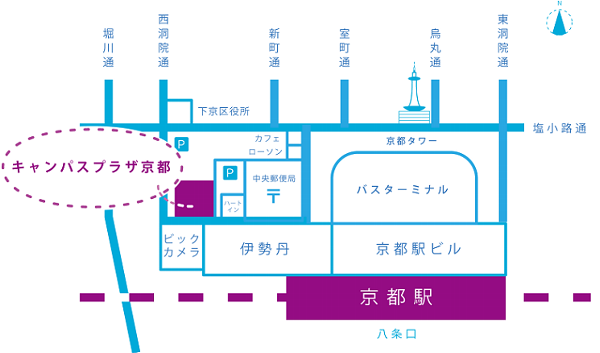 （JR京都駅ビル駐車場西側、ビックカメラ前、JR京都駅徒歩1分）≪第3回環境放射能セミナー≫◇日　時：平成23年5月31日（火）10:10～16:45 ◇場　所：キャンパスプラザ京都　5F　第1講義室≪プログラム≫※ 都合により講演者、演題等に変更の場合がありますのでご了承下さい。※ 主催者の許可なく写真・ビデオ撮影および録音を禁止します。第３回環境放射能セミナー参加申込書日時：平成23年5月31日（火）　10時10分～16時45分場所：キャンパスプラザ京都　5F　第１講義室   　　（京都市下京区西洞院通塩小路下る）＊記載していただきました連絡先に、講演会・セミナー等のご案内を差し上げる場合がございます。◎申込書は、メールまたはFAXにてお送りください。◎申込書の受付完了後、受付票をメールまたはFAXにてお送りいたします。　受付票はプリントアウトしていただき、セミナー当日に受付にお持ちください。◎参加費は、当日受付にて現金でお支払いください。領収証・当日の資料をお渡しいたします。≪お申し込み及びお問い合せ先≫特定非営利活動法人環境測定品質管理センター　事務局〒305-0061　茨城県つくば市稲荷前24-10　A-102TEL/FAX：029-879-5516e-mail：npo.caqc@forest.ocn.ne.jp9:3010:10〜10:1510:15～11:0011:00〜11:45（お昼休憩）12:45～13:3013:30〜14:15（休　憩）14:30～15:1515:15～16:0016:00～16:4016:40～16:45受　付開会挨拶「放射能とその生体影響」広島大学　原爆放射線医科学研究所　放射線災害医療研究センター　特任教授　鈴木文男　氏「環境放射能のモニタリング－地方自治体の取組から」愛媛大学　農学部　環境産業科学研究室  研究員  渡邊　功 氏「海洋の放射能汚染の影響」放射線医学総合研究所　放射線防護研究センター調査役　青野辰雄　氏「市街地土壌汚染のリスクとその後の 対策について」京都大学　工学研究科都市環境工学専攻 　教授　米田　稔　氏「原発事故とその後の状況」京都大学　原子炉実験所　教授　宇根﨑博信　氏「放射性物質による食品汚染の影響評価について」京都大学　名誉教授　森澤眞輔　氏「総合討論」“放射能の環境汚染対策について”司会　森田昌敏　氏（放射能セミナー実行委員会代表、特定非営利活動法人環境測定品質管理センター理事長、一般社団法人日本環境化学会会長）閉会挨拶ふりがな氏　名勤務先所　属住　所〒□自宅　　□勤務先〒□自宅　　□勤務先〒□自宅　　□勤務先ＴＥＬ会員種別（該当にチェック）ＦＡＸ□　会員（主催・共催団体等関係者）□　非会員□　学生e-mail□　会員（主催・共催団体等関係者）□　非会員□　学生